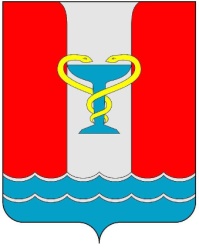 ПОСТАНОВЛЕНИЕ АДМИНИСТРАЦИИПОСЕЛКА ВОЛЬГИНСКИЙПЕТУШИНСКОГО РАЙОНАВЛАДИМИРСКОЙ ОБЛАСТИот 04.06.2021                                                                                      № 199.В соответствии со ст. 179 Бюджетного кодекса РФ, постановлением администрации поселка Вольгинский от 08.09.2020 № 220 «Об утверждении Порядка разработки, утверждения и проведения оценки эффективности реализации муниципальных программ в муниципальном образовании «Поселок Вольгинский», Устава МО «Поселок Вольгинский»п о с т а н о в л я ю:1.Внести изменения в постановление администрации поселка Вольгинский от 18.12.2017 № 321 «Об утверждении муниципальной программы «Формирование комфортной городской среды муниципального образования «Поселок Вольгинский» на 2018-2024 годы»:1.1. Строку «Основание для разработки программы» табличной части Паспорта программы изложить в новой редакции, согласно приложению.1.2. Строку «Финансовое обеспечение программы» табличной части Паспорта программы изложить в новой редакции, согласно приложению.1.3. Раздел 3. «Перечень основных программных мероприятий муниципальной программы «Формирование комфортной городской среды муниципального образования «Поселок Вольгинский» на 2018-2024 годы»» изложить в новой редакции, согласно приложению.1.4. Раздел «5. Механизм реализации программы» изложить в новой редакции, согласно приложению.1.5. Дополнить программу «Формирование комфортной городской среды муниципального образования «Поселок Вольгинский» на 2018-2024 годы» приложением № 1 к муниципальной программе «Формирование комфортной городской среды муниципального образования «Поселок Вольгинский» на 2018-2024 годы» «Адресный перечень объектов недвижимого имущества (включая объекты незавершенного строительства) и земельных участков, находящихся в собственности (пользовании) юридических лиц и индивидуальных предпринимателей, которые подлежат благоустройству не позднее последнего года реализации федерального проекта за счет средств указанных лиц в соответствии с требованиями, утвержденных в муниципальном образовании «Поселок Вольгинский» правил благоустройства территории» согласно приложению.1.6. Дополнить программу «Формирование комфортной городской среды муниципального образования «Поселок Вольгинский» на 2018-2024 годы» приложением № 2 к муниципальной программе «Формирование комфортной городской среды муниципального образования «Поселок Вольгинский» на 2018-2024 годы» «Адресный перечень общественных территорий, благоустройство которых реализуется в рамках муниципальной программы» согласно приложению.1.7. Дополнить программу «Формирование комфортной городской среды муниципального образования «Поселок Вольгинский» на 2018-2024 годы» приложением № 3 к муниципальной программе «Формирование комфортной городской среды муниципального образования «Поселок Вольгинский» на 2018-2024 годы» «Адресный перечень объектов недвижимого имущества (включая объекты незавершенного строительства) и земельных участков, находящихся в собственности (пользовании) юридических лиц и индивидуальных предпринимателей» согласно приложению.2.Контроль исполнения постановления возложить на заместителя главы по финансово-экономическим вопросам.3.Настоящее постановление вступает в силу с момента подписания, подлежит опубликованию в газете «Вольгинский Вестник» и размещению на официальном сайте МО поселок Вольгинский www.volginskiy.com.Глава администрациипоселка Вольгинский							С.В.ГуляевПриложение к постановлению администрациипоселка Вольгинскийот 04.06.2021  №  199 .«3. Перечень основных программных мероприятий.Достижение цели Программы и решение поставленных в ней задач обеспечивается реализацией следующих программных мероприятий:1. Благоустройство дворовых территорий многоквартирных домов (Устройство пешеходных дорожек, установка скамеек, урн);2. Благоустройство наиболее посещаемых муниципальных территорий общего пользования (строительство (обустройство) цветников; устройство пешеходных дорожек; обустройство площадок для отдыха, детских, спортивных площадок; установка скамеек и урн), в т. ч.:- ул. Старовская, д.9;- Зона отдыха по ул. Новосеменковская, д. 5-а;- ул. Старовская, д.14, ул. Новосеменковская, д. 3;- Школьная аллея по ул. Старовская, д.23;- Аллея между домами ул.Старовская д.24, д.26;- Площадь ВКДЦ ул. Старовская д.9;- «Кленовая аллея» при въезде в поселок ул. Новосеменковская д.4Перечень основных мероприятий муниципальной программы «Формирование комфортной городской среды муниципального образования «Поселок Вольгинский» на 2018-2024 годы» (в соответствии с таблицей № 2)Таблица № 25.Механизм реализации программы.Система управления Программой направлена на достижение поставленных Программой целей и задач, эффективности от проведения каждого мероприятия, получение устойчивых результатов, а также целевое использование средств.Реализация Программы осуществляется исполнителем мероприятий Программы, муниципальным казенным учреждением «Администрация поселка Вольгинский», за счет средств федерального, областного и местного бюджетов.Исполнитель мероприятий Программы реализует денежные средства в полном объеме и несет ответственность за качественное и своевременное их выполнение, целевое и эффективное использование финансовых средств.Муниципальное казенное учреждение «Администрация поселка Вольгинский» обязуется:а) обеспечить проведение общественных обсуждений проектов муниципальной программы (внесения в нее изменений), в том числе в электронной форме в информационно-телекоммуникационной сети «Интернет», со сроком обсуждения - не менее 30 дней со дня опубликования;б) обеспечить учет предложений заинтересованных лиц о включении дворовой территории, общественной территории в программу на 2018 - 2024 годы;в) обеспечить осуществление контроля за ходом выполнения программы общественной комиссией, включая проведение оценки предложений заинтересованных лиц;г) обеспечить размещение в информационно-телекоммуникационной сети «Интернет» документов о составе общественной комиссии, протоколов и графиков заседаний общественной комиссии;д) включить в соглашение о предоставлении субсидии из бюджета субъекта Российской Федерации условия об обязательном установлении минимального 3-летнего гарантийного срока на результаты выполненных работ по благоустройству дворовых территорий, а также подготовить и утвердить соглашение по результатам закупки товаров, работ и услуг для обеспечения муниципальных нужд в целях реализации программы не позднее 1 июля года предоставления субсидии – для заключения соглашений на выполнение работ по благоустройству общественных территорий не позднее 1 мая года предоставления субсидии – для заключения соглашения на выполнение работ по благоустройству дворовых территорий, за исключением случаев обжалования действий (бездействия) заказчика и (или) комиссии по осуществлению закупок и (или) оператора электронной площадки при осуществлении закупки товаров, работ, услуг в порядке, установленном законодательством Российской Федерации, при которых срок заключения таких соглашений продлевается на срок указанного обжалования;е) обеспечить синхронизацию реализации мероприятий в рамках программы с реализуемыми в муниципальном образовании «Поселок Вольгинский» мероприятиями в сфере обеспечения доступности городской среды для маломобильных групп населения, цифровизации городского хозяйства, а также мероприятиями в рамках национальных проектов «Демография», «Образование», «Экология», «Безопасные и качественные автомобильные дороги», «Культура», «Малое и среднее предпринимательство и поддержка индивидуальной предпринимательской инициативы» в соответствии с перечнем таких мероприятий и методическими рекомендациями по синхронизации мероприятий в рамках государственных и муниципальных программ, утверждаемыми Министерством строительства и жилищно-коммунального хозяйства Российской Федерации;ж) обеспечить синхронизацию выполнения работ в рамках программы с реализуемыми в муниципальном образовании «Поселок Вольгинский» муниципальными программами (планами) строительства (реконструкции, ремонта) объектов недвижимого имущества, программ по ремонту и модернизации инженерных сетей и иных объектов, расположенных на соответствующей территории;з) обеспечить проведение мероприятий по благоустройству дворовых территорий, общественных территорий с учетом необходимости обеспечения физической, пространственной и информационной доступности зданий, сооружений, дворовых и общественных территорий для инвалидов и других маломобильных групп населения;и) обеспечить привлечение к выполнению работ по благоустройству дворовых и общественных территорий студенческих строительных отрядов;к) обеспечить возможность проведения голосования по отбору общественных территорий, подлежащих благоустройству в рамках реализации муниципальной программы, в электронной форме в информационно-телекоммуникационной сети «Интернет»;л) в срок до 1 февраля года обеспечить актуализацию муниципальной программы с учетом результатов проведения голосования по отбору общественных территорий, подлежащих благоустройству в рамках реализации муниципальной программы, и продления срока ее действия на срок реализации федерального проекта;м) обеспечить обязательное размещение в информационно-телекоммуникационной сети «Интернет» муниципальной программы и иных материалов по вопросам формирования комфортной городской среды, которые выносятся на общественное обсуждение, и результатов этих обсуждений, а также возможность направления гражданами своих предложений в электронной форме.Программа на 2018 - 2024 годы предусматривает:а) адресный перечень дворовых территорий, нуждающихся в благоустройстве (с учетом их физического состояния) и подлежащих благоустройству в указанный период, исходя из минимального перечня работ по благоустройству (очередность благоустройства определяется в порядке поступления предложений заинтересованных лиц об их участии в выполнении указанных работ). Физическое состояние дворовой территории и необходимость ее благоустройства определяются по результатам инвентаризации дворовой территории, проведенной в порядке, утвержденном приказом департамента от 14.06.2017 № 100 «Об утверждении Порядка инвентаризации дворовых и общественных территорий в отдельных муниципальных образованиях Владимирской области» (Приложение № 1 к муниципальной программе «Формирование комфортной городской среды муниципального образования «Поселок Вольгинский» на 2018-2024 годы»);б) адресный перечень всех общественных территорий, нуждающихся в благоустройстве (с учетом их физического состояния) и подлежащих благоустройству в указанный период. Физическое состояние общественной территории и необходимость ее благоустройства определяются по результатам инвентаризации общественной территории, проведенной в порядке, утвержденном приказом департамента от 14.06.2017 № 100 «Об утверждении Порядка инвентаризации дворовых и общественных территорий в отдельных муниципальных образованиях Владимирской области» (Приложение № 2 к муниципальной программе «Формирование комфортной городской среды муниципального образования «Поселок Вольгинский» на 2018-2024 годы»);в) адресный перечень объектов недвижимого имущества (включая объекты незавершенного строительства) и земельных участков, находящихся в собственности (пользовании) юридических лиц и индивидуальных предпринимателей, которые подлежат благоустройству не позднее последнего года реализации федерального проекта за счет средств указанных лиц в соответствии с требованиями, утвержденных в муниципальном образовании «Поселок Вольгинский» правил благоустройства территории (Приложение № 3 к муниципальной программе «Формирование комфортной городской среды муниципального образования «Поселок Вольгинский» на 2018-2024 годы»);г) мероприятия по инвентаризации уровня благоустройства индивидуальных жилых домов и земельных участков, предоставленных для их размещения, с заключением по результатам инвентаризации соглашений с собственниками (пользователями) указанных домов (собственниками (землепользователями) земельных участков) об их благоустройстве не позднее года реализации федерального проекта в соответствии с требованиями утвержденных в муниципальном образовании «Поселок Вольгинский» правил благоустройства территории;д) иные мероприятия по благоустройству;е) информацию о форме участия (финансовое и (или) трудовое) и доле участия заинтересованных лиц в выполнении минимального перечня работ по благоустройству дворовых территорий;ж) информацию о форме участия (финансовое и (или) трудовое) и доле участия заинтересованных лиц в выполнении дополнительного перечня работ по благоустройству дворовых территорий;з) право исключать из адресного перечня дворовых и общественных территорий, подлежащих благоустройству в рамках реализации программы, территории, расположенные вблизи многоквартирных домов, физический износ основных конструктивных элементов (крыша, стены, фундамент) которых превышает 70 процентов, а также территории, которые планируются к изъятию для муниципальных или государственных нужд в соответствии с генеральным планом при условии одобрения решения об исключении указанных территорий из адресного перечня дворовых территорий и общественных территорий межведомственной комиссией в порядке, установленном такой комиссией;и) право исключать из адресного перечня дворовых территорий, подлежащих благоустройству в рамках реализации программы, дворовые территории, собственники помещений многоквартирных домов которых приняли решение об отказе от благоустройства дворовой территории в рамках реализации соответствующей программы или не приняли решения о благоустройстве дворовой территории в сроки, установленные соответствующей программой. При этом исключение дворовой территории из перечня дворовых территорий, подлежащих благоустройству в рамках реализации программы, возможно только при условии одобрения решения муниципального образования «Поселок Вольгинский» межведомственной комиссией в порядке, установленном такой комиссией;к) мероприятия по проведению работ по образованию земельных участков, на которых расположены многоквартирные дома, работы по благоустройству дворовых территорий которых софинансируются из бюджета субъекта Российской Федерации;л) условие о предельной дате заключения соглашений по результатам закупки товаров, работ и услуг для обеспечения муниципальных нужд в целях реализации программ не позднее 1 июля года предоставления субсидии - для заключения соглашений на выполнение работ по благоустройству общественных территорий, не позднее 1 мая года предоставления субсидии - для заключения соглашений на выполнение работ по благоустройству дворовых территорий, за исключением случаев обжалования действий (бездействия) заказчика и (или) комиссии по осуществлению закупок и (или) оператора электронной площадки при осуществлении закупки товаров, работ, услуг в порядке, установленном законодательством Российской Федерации, при которых срок заключения таких соглашений продлевается на срок указанного обжалования.Приложение № 1к муниципальной программе «Формирование комфортной городской среды муниципального образования «Поселок Вольгинский» на 2018-2024 годы»Адресный перечень объектов недвижимого имущества(включая объекты незавершенного строительства)и земельных участков, находящихся в собственности (пользовании) юридических лиц и индивидуальных предпринимателей, которые подлежат благоустройству не позднее последнего года реализации федерального проекта за счет средств указанных лиц в соответствии с требованиями,утвержденных в муниципальном образовании «Поселок Вольгинский» правил благоустройства территорииПриложение № 2к муниципальной программе «Формирование комфортной городской среды муниципального образования «Поселок Вольгинский» на 2018-2024 годы»Адресный перечень общественных территорий, благоустройство которых реализуется в рамках муниципальной программыПриложение № 3к муниципальной программе «Формирование комфортной городской среды муниципального образования «Поселок Вольгинский» на 2018-2024 годы»Адресный перечень объектов недвижимого имущества (включая объекты незавершенного строительства) и земельных участков, находящихся в собственности (пользовании) юридических лиц и индивидуальных предпринимателейО внесении изменений в постановление администрации поселка Вольгинский от 18.12.2017 № 321 «Об утверждении муниципальной программы «Формирование комфортной городской среды муниципального образования «Поселок Вольгинский» на 2018-2024 годы»Основание для разработки программы-Бюджетный кодекс РФ, Федеральный закон от 06.10.2003 № 131-ФЗ «Об общих принципах организации местного самоуправления в Российской Федерации»;- Жилищный кодекс Российской Федерации;- Федеральный закон от 06.10.2003 № 131-ФЗ «Об общих принципах организации местного самоуправления в Российской Федерации»;- Постановление Правительства Российской Федерации от 10.02.2017 № 169 «Об утверждении Правил предоставления и распределения субсидий из федерального бюджета бюджетам субъектов Российской Федерации на поддержку государственных программ субъектов Российской Федерации и муниципальных программ формирования современной городской среды»;- Постановление Правительства Российской Федерации от 30.12.2017 № 1710 «Обеспечение доступным и комфортным жильем и коммунальными услугами граждан Российской Федерации»;- Постановление администрации Владимирской области от 08.02.2018 № 75 «Об утверждении государственной программы Российской Федерации «О распределении бюджетам муниципальных образований субсидий на поддержку государственных программ субъектов Российской Федерации и муниципальных программ формирования современной городской среды и на поддержку обустройства мест массового отдыха населения (городских парков)»;- Постановление администрации Владимирской области от 30.08.2017 № 758 «Об утверждении государственной программы Владимирской области «Благоустройство территорий муниципальных образований Владимирской области»;- Устав МО поселок Вольгинский, утвержденный Решением СНД пос. Вольгинский от 05.02.2015 № 1/1Финансовое обеспечение программы Источниками финансирования программы являются средства:- федерального бюджета;- областного бюджета;- местного бюджета.Общий объем бюджетных ассигнований программы, в том числе по годам и источникам основных мероприятий программы составляет 6 056,83088 тыс. руб., в т.ч.:ФБ – 4 782,41641 тыс. руб., из них:2018 год –         0,00000 тыс. руб.;2019 год –  1 579,27013 тыс. руб.;2020 год –     837,14628 тыс. руб.;2021 год –     796,20000 тыс. руб.;2022 год –     784,90000 тыс. руб.;2023 год –     784,90000 тыс. руб.;2024 год –        0,00000 тыс. руб.ОБ – 93,060070 тыс. руб., из них:2018 год –       0,00000 тыс. руб.;2019 год –     32,23000 тыс. руб.;2020 год –     60,83070 тыс. руб.;2021 год –       0,00000 тыс. руб.;2022 год –       0,00000 тыс. руб.;2023 год –       0,00000 тыс. руб.;2024 год –      0,00000 тыс. руб.МБ – 1 181,35377 тыс. руб., из них:2018 год –      19,95100 тыс. руб.;2019 год –    292,08238 тыс. руб.;2020 год –    332,39289 тыс. руб.;2021 год –    454,30644 тыс. руб.;2022 год –      41,31053 тыс. руб.;2023 год –      41,31053 тыс. руб.;2024 год –      0,00000 тыс. руб.№п/пЦель, задачи, основные мероприятияСрок исполнения (по годам)Источники финансированияОбъемы финансирования по источникам (тыс. руб.) Объемы финансирования по источникам (тыс. руб.) Объемы финансирования по источникам (тыс. руб.) Объемы финансирования по источникам (тыс. руб.) Объемы финансирования по источникам (тыс. руб.) Объемы финансирования по источникам (тыс. руб.) Объемы финансирования по источникам (тыс. руб.) Объемы финансирования по источникам (тыс. руб.) Объемы финансирования по источникам (тыс. руб.) Объемы финансирования по источникам (тыс. руб.) №п/пЦель, задачи, основные мероприятияСрок исполнения (по годам)Источники финансированиявсеговсегов т.ч. по годамв т.ч. по годамв т.ч. по годамв т.ч. по годамв т.ч. по годамв т.ч. по годамв т.ч. по годамв т.ч. по годам№п/пЦель, задачи, основные мероприятияСрок исполнения (по годам)Источники финансированиявсеговсего2018г.2019г.2020г.2021г.2022г.2023г.2024г.2024г.123455678910111212Цель: Совершенствование внешнего облика, повышение уровня благоустройства и комфортности проживания на территории муниципального образования «Поселок Вольгинский»Цель: Совершенствование внешнего облика, повышение уровня благоустройства и комфортности проживания на территории муниципального образования «Поселок Вольгинский»Цель: Совершенствование внешнего облика, повышение уровня благоустройства и комфортности проживания на территории муниципального образования «Поселок Вольгинский»Цель: Совершенствование внешнего облика, повышение уровня благоустройства и комфортности проживания на территории муниципального образования «Поселок Вольгинский»Цель: Совершенствование внешнего облика, повышение уровня благоустройства и комфортности проживания на территории муниципального образования «Поселок Вольгинский»Цель: Совершенствование внешнего облика, повышение уровня благоустройства и комфортности проживания на территории муниципального образования «Поселок Вольгинский»Цель: Совершенствование внешнего облика, повышение уровня благоустройства и комфортности проживания на территории муниципального образования «Поселок Вольгинский»Цель: Совершенствование внешнего облика, повышение уровня благоустройства и комфортности проживания на территории муниципального образования «Поселок Вольгинский»Цель: Совершенствование внешнего облика, повышение уровня благоустройства и комфортности проживания на территории муниципального образования «Поселок Вольгинский»Цель: Совершенствование внешнего облика, повышение уровня благоустройства и комфортности проживания на территории муниципального образования «Поселок Вольгинский»Цель: Совершенствование внешнего облика, повышение уровня благоустройства и комфортности проживания на территории муниципального образования «Поселок Вольгинский»Цель: Совершенствование внешнего облика, повышение уровня благоустройства и комфортности проживания на территории муниципального образования «Поселок Вольгинский»1.Задача 1.: Повышение уровня благоустройства дворовых территорий многоквартирных домов муниципального образования «Поселок Вольгинский»Задача 1.: Повышение уровня благоустройства дворовых территорий многоквартирных домов муниципального образования «Поселок Вольгинский»Задача 1.: Повышение уровня благоустройства дворовых территорий многоквартирных домов муниципального образования «Поселок Вольгинский»Задача 1.: Повышение уровня благоустройства дворовых территорий многоквартирных домов муниципального образования «Поселок Вольгинский»Задача 1.: Повышение уровня благоустройства дворовых территорий многоквартирных домов муниципального образования «Поселок Вольгинский»Задача 1.: Повышение уровня благоустройства дворовых территорий многоквартирных домов муниципального образования «Поселок Вольгинский»Задача 1.: Повышение уровня благоустройства дворовых территорий многоквартирных домов муниципального образования «Поселок Вольгинский»Задача 1.: Повышение уровня благоустройства дворовых территорий многоквартирных домов муниципального образования «Поселок Вольгинский»Задача 1.: Повышение уровня благоустройства дворовых территорий многоквартирных домов муниципального образования «Поселок Вольгинский»Задача 1.: Повышение уровня благоустройства дворовых территорий многоквартирных домов муниципального образования «Поселок Вольгинский»Задача 1.: Повышение уровня благоустройства дворовых территорий многоквартирных домов муниципального образования «Поселок Вольгинский»Задача 1.: Повышение уровня благоустройства дворовых территорий многоквартирных домов муниципального образования «Поселок Вольгинский»1.1.Основное мероприятие: Благоустройство дворовых территорий многоквартирных домов (Устройство пешеходных дорожек, установка скамеек, урн)2018-2024Федеральный бюджет----------1.1.Основное мероприятие: Благоустройство дворовых территорий многоквартирных домов (Устройство пешеходных дорожек, установка скамеек, урн)2018-2024Областной бюджет----------1.1.Основное мероприятие: Благоустройство дворовых территорий многоквартирных домов (Устройство пешеходных дорожек, установка скамеек, урн)2018-2024Местный бюджет----------1.1.Основное мероприятие: Благоустройство дворовых территорий многоквартирных домов (Устройство пешеходных дорожек, установка скамеек, урн)2018-2024Внебюджетные источники----------ИТОГО по задаче 1:ИТОГО по задаче 1:2018-2024Федеральный бюджет----------ИТОГО по задаче 1:ИТОГО по задаче 1:2018-2024Областной бюджет----------ИТОГО по задаче 1:ИТОГО по задаче 1:2018-2024Местный бюджет----------ИТОГО по задаче 1:ИТОГО по задаче 1:2018-2024Внебюджетные источники----------ИТОГО по задаче 1:ИТОГО по задаче 1:2018-2024Всего:----------2.Задача 2.: Повышение уровня благоустройства муниципальных территорий общего пользования муниципального образования «Поселок Вольгинский»Задача 2.: Повышение уровня благоустройства муниципальных территорий общего пользования муниципального образования «Поселок Вольгинский»Задача 2.: Повышение уровня благоустройства муниципальных территорий общего пользования муниципального образования «Поселок Вольгинский»Задача 2.: Повышение уровня благоустройства муниципальных территорий общего пользования муниципального образования «Поселок Вольгинский»Задача 2.: Повышение уровня благоустройства муниципальных территорий общего пользования муниципального образования «Поселок Вольгинский»Задача 2.: Повышение уровня благоустройства муниципальных территорий общего пользования муниципального образования «Поселок Вольгинский»Задача 2.: Повышение уровня благоустройства муниципальных территорий общего пользования муниципального образования «Поселок Вольгинский»Задача 2.: Повышение уровня благоустройства муниципальных территорий общего пользования муниципального образования «Поселок Вольгинский»Задача 2.: Повышение уровня благоустройства муниципальных территорий общего пользования муниципального образования «Поселок Вольгинский»Задача 2.: Повышение уровня благоустройства муниципальных территорий общего пользования муниципального образования «Поселок Вольгинский»Задача 2.: Повышение уровня благоустройства муниципальных территорий общего пользования муниципального образования «Поселок Вольгинский»Задача 2.: Повышение уровня благоустройства муниципальных территорий общего пользования муниципального образования «Поселок Вольгинский»2.1.Основное мероприятие: Благоустройство наиболее посещаемых муниципальных территорий общего пользования (Строительство (обустройство), цветников, устройство пешеходных дорожек, обустройство площадок для отдыха, детских, спортивных площадок, установка скамеек и урн на территории парковой зоны), в т.ч.:2018-2024Федеральный бюджет4 782,416414 782,41641-1 579,27013837,14628796,20000784,90000784,90000--2.1.Основное мероприятие: Благоустройство наиболее посещаемых муниципальных территорий общего пользования (Строительство (обустройство), цветников, устройство пешеходных дорожек, обустройство площадок для отдыха, детских, спортивных площадок, установка скамеек и урн на территории парковой зоны), в т.ч.:2018-2024Областной бюджет93,0670093,06700-32,2300060,83070-----2.1.Основное мероприятие: Благоустройство наиболее посещаемых муниципальных территорий общего пользования (Строительство (обустройство), цветников, устройство пешеходных дорожек, обустройство площадок для отдыха, детских, спортивных площадок, установка скамеек и урн на территории парковой зоны), в т.ч.:2018-2024Местный бюджет1 181,353771 181,3537719,95100292,08238332,39289454,3064441,3105341,31053--2.1.Основное мероприятие: Благоустройство наиболее посещаемых муниципальных территорий общего пользования (Строительство (обустройство), цветников, устройство пешеходных дорожек, обустройство площадок для отдыха, детских, спортивных площадок, установка скамеек и урн на территории парковой зоны), в т.ч.:2018-2024Внебюджетные источники----------2.1.1.ул. Старовская, д.92018-2018Федеральный бюджет----------2.1.1.ул. Старовская, д.92018-2018Областной бюджет----------2.1.1.ул. Старовская, д.92018-2018Местный бюджет19,9510019,9510019,95100-------2.1.1.ул. Старовская, д.92018-2018Внебюджетные источники----------2.1.2.зона отдыха поул. Новосеменковская, д. 5-а2019-2019Федеральный бюджет1 579,270131 579,27013-1 579,27013------2.1.2.зона отдыха поул. Новосеменковская, д. 5-а2019-2019Областной бюджет32,2300032,23000-32,23000------2.1.2.зона отдыха поул. Новосеменковская, д. 5-а2019-2019Местный бюджет292,08238292,08238-292,08238------2.1.2.зона отдыха поул. Новосеменковская, д. 5-а2019-2019Внебюджетные источники----------2.1.3.ул. Старовская, д.14;ул. Новосеменковская, д. 32020-2020Федеральный бюджет837,14628837,14628--837,14628-----2.1.3.ул. Старовская, д.14;ул. Новосеменковская, д. 32020-2020Областной бюджет60,8307060,83070--60,83070-----2.1.3.ул. Старовская, д.14;ул. Новосеменковская, д. 32020-2020Местный бюджет332,39289332,39289--332,39289-----2.1.3.ул. Старовская, д.14;ул. Новосеменковская, д. 32020-2020Внебюджетные источники----------2.1.4.Школьная аллея по ул. Старовская, д.232021-2021Федеральный бюджет796,20000796,20000---796,20000----2.1.4.Школьная аллея по ул. Старовская, д.232021-2021Областной бюджет----------2.1.4.Школьная аллея по ул. Старовская, д.232021-2021Местный бюджет454,30644454,30644---454,30644----2.1.4.Школьная аллея по ул. Старовская, д.232021-2021Внебюджетные источники----------2.1.5.Аллея между домами ул. Старовская д.24, д.262022-2022Федеральный бюджет784,90000784,90000----784,90000---2.1.5.Аллея между домами ул. Старовская д.24, д.262022-2022Областной бюджет----------2.1.5.Аллея между домами ул. Старовская д.24, д.262022-2022Местный бюджет41,3105341,31053----41,31053---2.1.5.Аллея между домами ул. Старовская д.24, д.262022-2022Внебюджетные источники----------2.1.6.Площадь ВКДЦ ул. Старовская д.92023-2023Федеральный бюджет784,90000784,90000-----784,90000--2.1.6.Площадь ВКДЦ ул. Старовская д.92023-2023Областной бюджет----------2.1.6.Площадь ВКДЦ ул. Старовская д.92023-2023Местный бюджет41,3105341,31053-----41,31053--2.1.6.Площадь ВКДЦ ул. Старовская д.92023-2023Внебюджетные источники----------2.1.7."Кленовая аллея" при въезде в поселок ул.Новосеменковская д.42024-2024Федеральный бюджет----------2.1.7."Кленовая аллея" при въезде в поселок ул.Новосеменковская д.42024-2024Областной бюджет----------2.1.7."Кленовая аллея" при въезде в поселок ул.Новосеменковская д.42024-2024Местный бюджет----------2.1.7."Кленовая аллея" при въезде в поселок ул.Новосеменковская д.42024-2024Внебюджетные источники----------ИТОГО по задаче 2:ИТОГО по задаче 2:2018-2024Федеральный бюджет4 782,416414 782,41641-1 579,27013837,14628796,20000784,900000784,900000--ИТОГО по задаче 2:ИТОГО по задаче 2:2018-2024Областной бюджет93,0607093,06070-32,2300060,83070-----ИТОГО по задаче 2:ИТОГО по задаче 2:2018-2024Местный бюджет1 181,353771 181,3537719,95100292,08238332,39289454,3064441,3105341,31053--ИТОГО по задаче 2:ИТОГО по задаче 2:2018-2024Внебюджетные источники----------ИТОГО по задаче 2:ИТОГО по задаче 2:2018-2024Всего6 056,830886 056,8308819,951001 903,582511 230,369871 250,50644826,21053826,21053--ВСЕГО финансирование:ВСЕГО финансирование:2018-2024Федеральный бюджет4 782,416414 782,41641-1 579,27013837,14628796,20000784,90000784,90000--ВСЕГО финансирование:ВСЕГО финансирование:2018-2024Областной бюджет93,0607093,06070-32,2300060,83070-----ВСЕГО финансирование:ВСЕГО финансирование:2018-2024Местный бюджет1 180,975521 180,9755219,95100292,08238332,39289454,3064441,3105341,31053--ВСЕГО финансирование:ВСЕГО финансирование:2018-2024Внебюджетные источники----------ВСЕГО финансирование:ВСЕГО финансирование:2018-2024Всего6 056,830886 056,8308819,951001 903,582511 230,369871 250,50644826,21053826,21053--№ п/пАдрес территорииВид благоустройстваСрок, до№ п/пНаименование благоустраиваемой территорииПлощадь территории, подлежащая благоустройству, кв.м Плановый период выполнения, год1ул. Старовская, д.91502018г.2зона отдыха по ул. Новосеменковская, д. 5-а4 5732019г.3.1ул. Старовская, д.148802020г.3.2ул. Новосеменковская, д. 37802020г.4Школьная аллея по ул. Старовская, д.233 0002021г.5Аллея между домами ул. Старовская д.24, д.2615502022г.6Площадь ВКДЦ ул. Старовская д.956002023г.7«Кленовая аллея» при въезде в поселок ул. Новосеменковская д.43 0002024г.№ п/пАдрес территорииВид благоустройстваСрок, до